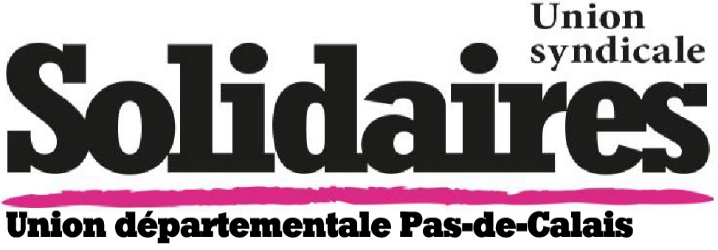 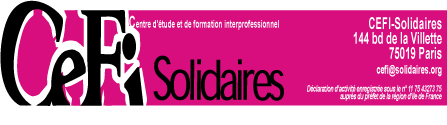 Solidaires Pas-de-Calais. 71 bis rue Roger Salengro. 62223 SAINT-LAURENT-BLANGYformation.solidaires62@gmail.com / 06.61.85.71.05Nom de la formation :                                                    Date de la formation :Coordonnées du stagiaire :Civilité : Monsieur Madame Nom :Prénom :Année de naissance :Adresse personnelle :Email personnel :    : Téléphone perso :Employeur :Type de contrat (droit privé, fonctionnaire...) :Mandat et responsabilités syndicales :Structure syndicale d'appartenance du stagiaire :Structure syndicale inscrivante :Email de contact de la structure inscrivante : Adresse de facturation (uniquement pour la formation des représentants au CHSCT et élus titulaires CE) ou si la formation est facturable par le CEFI-Solidaires : Inscription à une formation syndicale    